Конспект урока математики для 5 класса по теме «Понятие о дробях»И. В. Огурешникова, заместитель директора по УВР,
учитель МБОУ «СОШ №62 г. Владивостока»Линия УМК по математике Г.К. Муравина, О.В. МуравинойЦель: сформировать представление о дроби, как о части целого, изучить понятия числитель дроби, знаменатель дроби, правильная дробь, неправильная дробь.Оборудование: интерактивная доска Элит Панаборд; Дидактические материалы: презентация из коллекции ЦОР; тетрадь с печатной основой, электронное приложение к учебнику Математика 5 класс.План урока:Организационный момент – 3 мин.Устный счёт – 5 мин;Изучение нового материала – 30мин;Подведение итогов урока, выставление оценок – 7 мин.Ход урока.1.  Вступительная часть.   Сегодня мы продолжим изучать тему «Дроби», познакомимся с новыми, не знакомыми для Вас, ребята, понятиями, научимся записывать дроби.Вопрос: кто-нибудь из ребят узнал, почему эти новые для нас числа называются «дробями»?(Если ответа не последует, то учитель объясняет, что слово «дробь» появилось в России в 8 веке и происходит от глагола «дробить» - разбивать.)2.     Устный счёт.А) На доске записано число 24.Найдите:  треть числа 24;четверть числа 24;половину числа 24;двенадцатую часть числа 24.    Какая часть самая маленькая? Какая часть самая большая?Б)  Найдите число, если его треть равна: 2; 3; 10; 14.3. Изучение нового материала происходит в соответствии с материалом электронного приложения к учебнику Математика 5 класс.Затем на доске появляются задания: 1). «Какая часть фигуры закрашена?». Ребята записывают ответы на вопросы в своих тетрадях, и одновременно кто-то из детей по желанию отвечает на вопросы у доски. Всего 10 заданий, вот некоторые из них.Подводим итог: знаменатель дроби показывает на сколько равных частей делят, а числитель показывает сколько таких одинаковых частей взяли.2). На доске изображён отрезок АК, который разделён точками В, С, Д, Е, F на 6 равных частей. Какую часть отрезка составляет:Отрезок АВ от а) АС, б) АД, в) АК.Отрезок АС от а) АК, б) АД, в) АF.Отрезок АД от а) АF, б) ВК, в) СF.Отрезок АК от а) АС, б) АД, в) АЕ.Ответы учеников учитель записывает на интерактивной доске.    Среди записанных на доске дробей есть правильные и неправильные. Соберите на одном облачке правильные дроби, а на другом неправильные.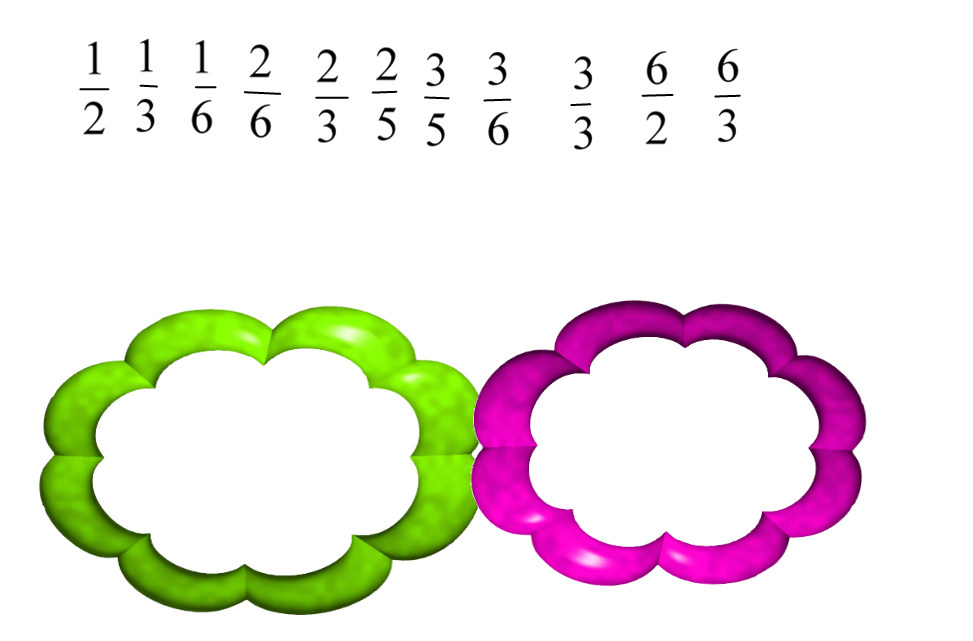 Дается определение правильной и неправильной дроби.3). Выполняется самостоятельно упр.376,  с последующей проверкой. (Один ученик одновременно со всеми выполняет это упражнение на откидной доске)4). Упр. 127, 128 выполняются в тетрадях с печатной основой. Учитель проверяет индивидуально выполнение этого упражнения в тетрадях, из числа учащихся, быстро справившихся с заданиями, назначаются консультанты для помощи тем, кто затрудняется с выполнением задания.5). Упражнения 378и 379 решаются устно, идёт фронтальное обсуждение.Подведение итогов урока, выставление оценок.Домашнее задание: упр. 374, 375.